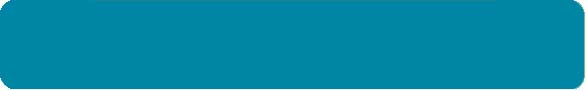     填表人:			        联系电话:			           E-mail: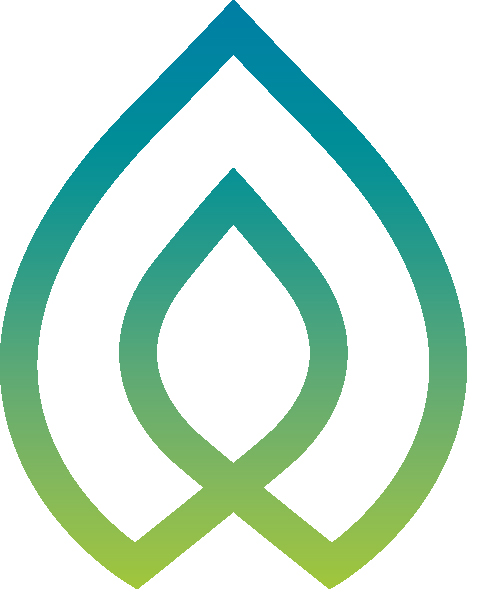  参会收费标准单位名称：Company Name:详细地址：Contact Address:参会人姓名身份证件/护照号职务联系方式电子邮件Name of participantsID card/Passport numberPositionMobileE-mail*若表格不够填写，复印有效*若表格不够填写，复印有效*若表格不够填写，复印有效*若表格不够填写，复印有效*若表格不够填写，复印有效费用国内企业：9500 RMB元/人（包含：茶歇、午餐、晚宴、资料、讲座、场地）国外企业：2950美金/人（包含：茶歇、午餐、晚宴、资料、讲座、场地）*收费标准以总部注册地为准国内企业：9500 RMB元/人（包含：茶歇、午餐、晚宴、资料、讲座、场地）国外企业：2950美金/人（包含：茶歇、午餐、晚宴、资料、讲座、场地）*收费标准以总部注册地为准本协议费用合计           元           元账户信息公司账号：廊坊国际管道会展有限公司公司账号：廊坊国际管道会展有限公司账户信息帐    号：100222101429帐    号：100222101429账户信息开户行：中国银行廊坊开发区支行开户行：中国银行廊坊开发区支行账户信息银行行号：104146000190银行行号：104146000190注：请在签订注册表一周内交付相应参会费用注：请在签订注册表一周内交付相应参会费用注：请在签订注册表一周内交付相应参会费用申请单位盖章：申请单位盖章：联系人：LNG峰会会务组姓  名（正楷）：姓  名（正楷）：手  机：0316-6062226电  话：电  话：传  真：0316-6062228E-mail：E-mail：E-mail：summit@chinalng.cc日 期：日 期：日 期：2022年2月10日